福岡女子大学 地域連携センター 宛FAX：092-692-3220【同行者】●上記項目をご記入の上、FAXまたはメールでお申し込みください。※申込先着順で、定員に達し次第締め切らせていただきます。申込書到着時に定員を超えている場合にのみご連絡いたします。※頂いた個人情報は、当事業の目的の範囲内で使用し、法令に定めがあるときや本人の同意があるときを除いてその利用目的以外で 利用することはありません。●日　時／平成31年3月9日（土）13：00～15：30（開場12：00）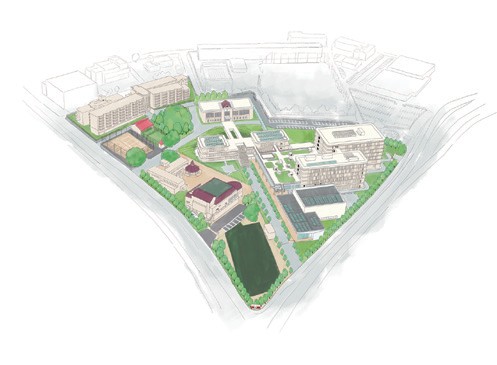 ●会　場／福岡女子大学 講義棟2階	C201教室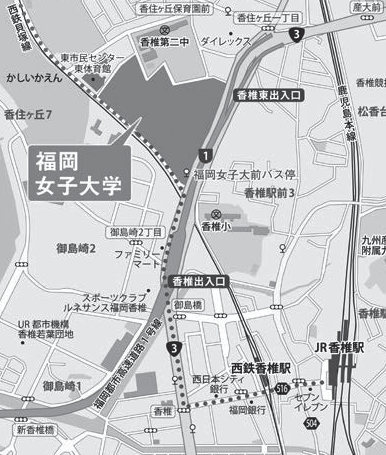 ●アクセス／○西鉄バス「福岡女子大前」下車	徒歩約1分○JR鹿児島本線・香椎線「香椎」下車	徒歩約15分○西鉄貝塚線「西鉄香椎」下車	徒歩約12分「西鉄香椎花園前」下車	徒歩約10分会場（C201教室）※学内駐車場はございませんので、公共交通機関をご利用ください。申込日平成３１年月日 ふりがな年　齢年　齢氏	名歳歳住	所〒	-〒	-〒	-〒	-〒	-〒	-TELFAXふりがな年　齢氏	名歳ふりがな年　齢氏	名歳